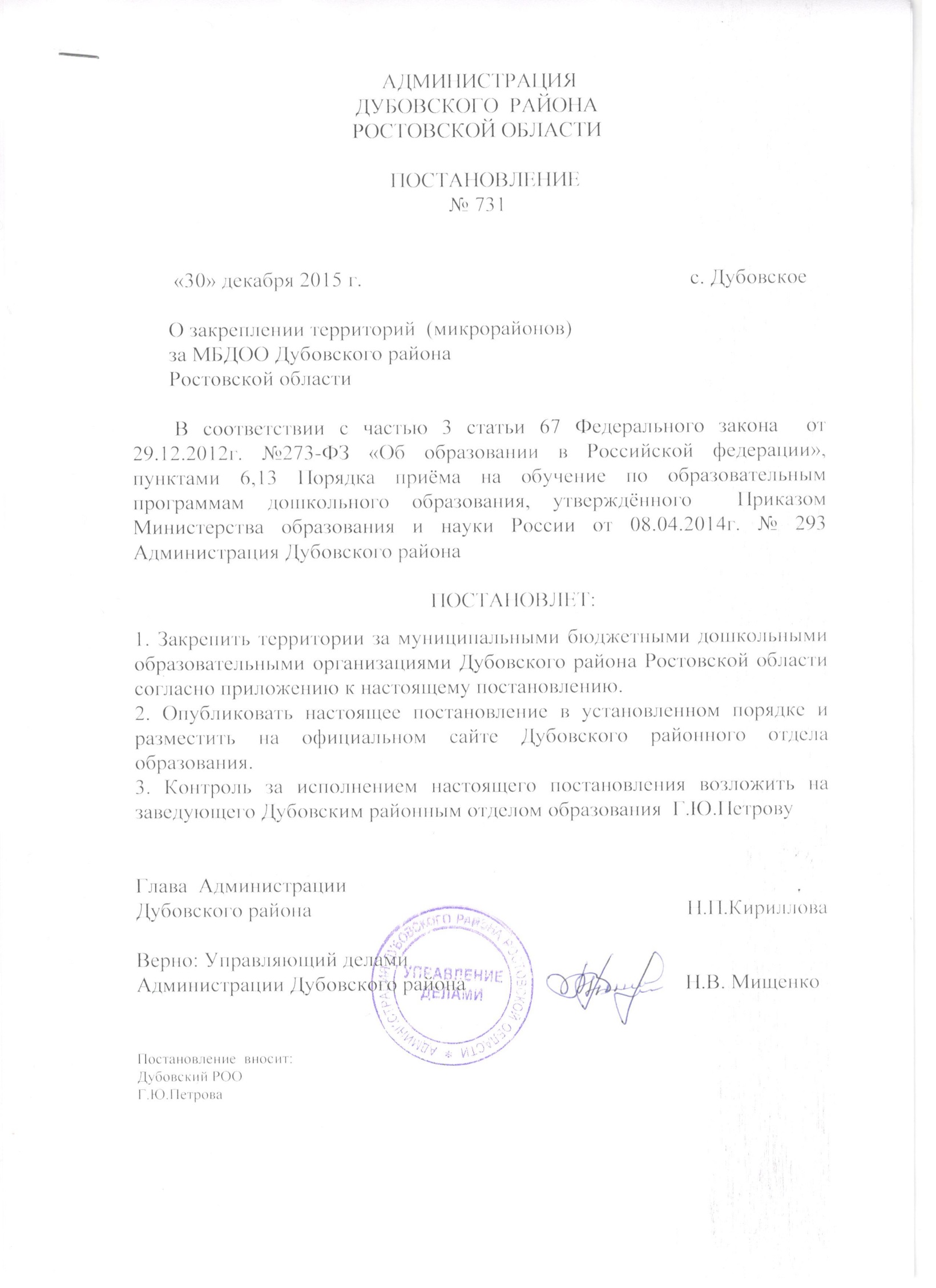 Приложение к постановлению Администрации Дубовского                                                                         района Ростовской области                                                                 от 30.12.2015г. №731   Перечень территорий (микрорайонов) закреплённых за муниципальными бюджетными дошкольными образовательными организациями Дубовского района№ п/пНаименование  учрежденияНаименование закреплённой территории1Муниципальное бюджетное дошкольное образовательное учреждение детский сад №1 «Красная шапочка»Ул. Садовая  № 67 и выше по нумерации до конца улицы, с № 42 и выше по нумерации до конца улицы;Ул. Дзержинского с дома № 47 и №58 и выше по нумерации;Ул. Маркина с дома № 35 и № 36 и выше по нумерации;Пер. Крапоткина с дома №1 по №51 и с дома №2 по дом № 36;Пер. Восстания с дома № 1 по до № 15, с дома № 2 по дом №22;Пер. Герцена с дома № 1 по дом № 21, с дома №2 по дом № 20;Пер. Баррикадный с дома №1 по дом №15, с дома №2 по дом №20;Пер. Красноармейский с дома № 1 по дом №15, с дома №2 по дом №20;Пер. Потапова с дома № 1 по дом №29, с дома №2 по дом №26.Полностью улицы: ИПС, Северная, Школьная.Переулки: Ломоносова, Восточный.Ул. Краснопартизанская с дома № 26 и с дома № 27 и выше по нумерации до конца улицы;Ул. Ленина с дома №41 и выше по нумерации, с дома №38 и выше по нумерации до конца улицы;Ул. Пролетарская с дома № 3 и выше по нумерации до конца улицы, с дома №2 и выше по нумерации до конца улицы; пер. Потапова с дома № 31 по дом №77, с дома №28 по дом №62;Пер. Восстания с дома №17 по дом №47; с дома №24 по дом №64;Пер. Братский с дома № 1 по дом № 29, с дома №2 по дом №26;Пер. Герцена с дома №33 по дом №69, с дома № 24 по дом №50;Пер. Баррикадный с дома №19 по дом № 61, с дома № 38 по дом №64;Пер. Красноармейский с дома №17 и выше по нумерации, с дома №22 и выше по нумерации до конца переулка.2Муниципальное бюджетное дошкольное образовательное учреждение детский сад №6 «Золушка»Х. Ериковский,С. Дубовское:Ул. Вокзальная; Ж/Д; Ул. Маркина с дома №3 по дом №33, с дома №2 по дом №34;Ул. Дзержинского с дома №1 по до №45, с дома №2 по дом № 56;Ул. Садовая с дома № 1 по дом №65, с дома №2 по дом №40;Ул. Краснопартизанская  с дома № 1 по дом №25, с дома № 2 по дом № 24;Ул. Первомайская с дома №1 по дом №23, с дома №2 по дом № 48;Ул. Пушкина с дома №1 по дом № 35, с дома №2 по дом №28;Ул. Сальская с дома №1 «А», №1, №3, №5;Ул. Ленина с дома  №1 по дом № 39, с дома № 2 по дом №36.Полностью улицы: Цюрупы, Степная.Переулки: Стадионовский, Элеваторный, Внутренний, Молодёжный, Чайковского, Максатовский, Чехова, Свердлова, Скибинский.3Муниципальное бюджетное дошкольное образовательное учреждение детский сад №3 «Ромашка»Ул. Первомайская с дома №50 и выше по нумерации, с дома №25 и выше по нумерации до конца улицы;Ул. Пушкина, с дома № 34 и выше по нумерации до конца улицы, с дома № 37 и выше по нумерации до конца улицы; Ул. Сальская чётная сторона полностью; Ул. Сальская нечётная сторона  с дома №7 и до конца улицы; Пер. Крапоткина с дома № 85 и выше по нумерации  до конца переулка, с №90 и выше по нумерации до конца переулка; пер. Братский с дома №31 и выше по нумерации до конца переулка и с дома №28 и выше по нумерации до конца переулка; Пер. Баррикадный с дома № 63 и с дома № 68 и выше по нумерации до конца переулка; Пер. Потапова с дома № 79 и выше до конца переулка, с дома № 64 и выше по нумерации до конца переулка; Пер. Герцена с дома № 71 и выше по нумерации до конца переулка, с дома № 64 и выше до конца переулка; Пер. Восстания с № 49 и выше по нумерации до конца переулка, с №72 и выше по нумерации до конца переулка. Полностью улицы: Шолохова, Гагарина, Береговая, Кирова, Октябрьская, Комсомольская, Мелиоративная, Речная.Переулки: Матросова, Южный, Строительный.Полностью улицы: Зелёная, 1-ая и 2-аяКольцевая, Герасименко, Лесная, Тупиковая.Переулки: Цветочный, Дальний, Пионерский, Виноградный, Высоцкого, Мирный.4Муниципальное бюджетное дошкольное образовательное учреждение детский сад №20 «Золотой ключик» Комиссаровское  сельское поселение5 Муниципальное бюджетное дошкольное образовательное учреждение детский сад №16 «Золотая рыбка»Мало-Лученское сельское поселение6 Муниципальное бюджетное дошкольное образовательное учреждение детский сад д/с №9 «Теремок»Вербовологовское сельское поселение7Муниципальное бюджетное дошкольное образовательное учреждение детский сад №11 «Колосок»Романовское сельское поселение8 Муниципальное бюджетное дошкольное образовательное учреждение детский сад   №10«Берёзка»Барабанщиковское сельское поселение9Муниципальное бюджетное дошкольное образовательное учреждение детский сад № 7 «Морячок»Жуковское сельское поселение10Муниципальное бюджетное дошкольное образовательное учреждение детский сад № 19«Солнышко» Гуреевское сельское поселение11Муниципальное бюджетное дошкольное образовательное учреждение детский сад № 17«Ручеёк» Семичанское сельское поселение